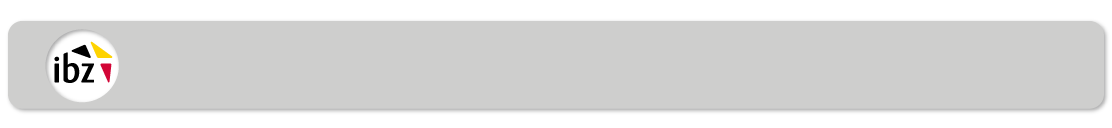 Procès-verbal de tirage au sort pour la désignation des bureaux de votedont les bulletins de vote doivent être dépouillés par chaque bureau de dépouillement CCanton électoral :Bureau principal de canton CSignatureSignatureLieuDateLe président du bureau principal de canton